Zusammenarbeit zwischen Schneider Electric und SAP zur Förderung der industriellen Digitalisierung mit nahtloser Shopfloor-OT/IT-Integration●	Strategische Zusammenarbeit mit gemeinsamen Standards zur Vereinfachung des Onboardings und des Lebenszyklusmanagements von Maschinen und Produktionsanlagen mit digitalen Zwillingen, Virtual und Augmented Reality●	Vorkonfigurierte und getestete End-to-End-Lösungen zur Kostensenkung und Vereinfachung von Implementierung und Betrieb
Nürnberg, 9. November 2022 – Schneider Electric, führender Anbieter für die digitale Transformation von Energiemanagement und Automatisierung, und SAP, einer der weltweit führenden Anbieter von Software für die Steuerung von Geschäftsprozessen, haben heute die Unterzeichnung einer Absichtserklärung (MOU) zur Zusammenarbeit bei IT/OT-Integrationsanwendungen bekannt gegeben. Schneider Electric und SAP wollen dabei Möglichkeiten ausloten, um Verbesserungen bei industriellen Innovationen und digitalen Transformationen zu schaffen, offene Standards voranzutreiben und eine enge Integration von IT- und OT-Technologie zum Nutzen von Industriekunden zu fördern.Die Unternehmen beabsichtigen, gemeinsame Szenarien mit ihren komplementären Angeboten zu validieren, um eine einfache und nahtlose Integration für gemeinsame Industriekunden zu ermöglichen. Die Unternehmen planen zudem Massnahmen für eine künftige Zusammenarbeit in den Bereichen Nachhaltigkeit und Energiemanagement.“Unsere Zusammenarbeit mit Schneider Electric unterstreicht die breite Unterstützung von SAP für das Industrie 4.0 Ökosystem”, sagt Peter Maier, Präsident Industries & Customer Advisory, SAP. “Unsere Unternehmen sind sich über die Bedeutung von Zusammenarbeit, Innovation und offenen Standards einig mit dem gemeinsamen Ziel, integrierte Informations- und Betriebstechnologie-Lösungen für unsere gemeinsamen Kunden leicht nutzbar zu machen.”Die Unternehmen planen, Möglichkeiten auszuloten, wie sie ihren Kunden durch vorkonfigurierte und getestete End-to-End-Lösungen einen Mehrwert bieten können, um die Kosten für die Implementierung und den Betrieb unternehmenskritischer Geschäftsprozesse zu senken. Die ersten Szenarien werden sein:Vereinfachte Shopfloor-OT/IT-Integration auf der Grundlage gemeinsamer Standards, Onboarding und Lebenszyklusmanagement von Anlagen als digitale Zwillinge.Durchgängig geschlossenes (End-to-end), intelligentes Anlagen- und Field-Service-Management unter Nutzung von Technologien der Virtual und Augmented Reality.Eine Augmented-Reality-Lösung wird am Schneider-Electric-Stand 540, Halle 1 während der SPS 2022 vom 8.-10. November in Nürnberg präsentiert. Die Besucher können dort mit dem EcoStruxure Augmented Operator Advisor Bekanntschaft machen, der die Benutzer mit Hilfe von Augmented Reality in die Lage versetzt, aktuelle Daten und virtuelle Objekte auf einen Schaltschrank, eine Maschine oder eine Anlage aufzusetzen. Die Lösung ist mit SAP Intelligent Asset Management kompatibel und kann den gesamten Lebenszyklus dieser Anlagen orchestrieren, einschließlich Betrieb und Planung sowie Instandhaltungsplanung und -ausführung. Schneider Electric hat die EcoStruxure Augmented Operator Advisor-Lösung auch im eigenen Werk im französischen Carros implementiert.“Viele unserer Kunden suchen nach einfacheren Möglichkeiten, fortschrittliche Technologien in ihren Digitalisierungspfad zu integrieren", sagt Bruno Zerbib, EVP, Chief Platform and Technology Officer, Schneider Electric. "Gemeinsam mit SAP wollen wir die Herausforderungen des Marktes mit innovativen digitalen Lösungen angehen, damit diese Kunden die Vorteile von Industrie 4.0 bestmöglich nutzen können. Beispielsweise ermöglicht die durchgängige OT/IT-Konnektivität eine datengesteuerte Entscheidungsfindung und verbesserte Leistungsstrategien. Lösungen, die automatisch Wartungs- oder Serviceaufträge in SAP-Anwendungen abrufen, können den Kreislauf zwischen Wartungsstrategie und -ausführung für eine optimale Anlagenwartung schliessen. Und Augmented Reality kann den Nutzern die richtigen Informationen zur richtigen Zeit und am richtigen Ort liefern, um die Ursachenanalyse zu beschleunigen und ihre Genauigkeit zu steigern.”Über Schneider ElectricWir von Schneider Electric möchten die optimale Nutzung von Energie und Ressourcen für alle ermöglichen und damit den Weg zu Fortschritt und Nachhaltigkeit ebnen. Wir nennen das Life Is On.Wir sind Ihr digitaler Partner für Nachhaltigkeit und Effizienz.Wir fördern die digitale Transformation durch die Integration weltweit führender Prozess- und Energietechnologien, durch die Vernetzung von Produkten mit der Cloud, durch Steuerungskomponenten sowie mit Software und Services über den gesamten Lebenszyklus hinweg. So ermöglichen wir ein integriertes Management für private Wohnhäuser, Gewerbegebäude, Rechenzentren, Infrastruktur und Industrien.Die tiefe Verankerung in den weltweiten lokalen Märkten macht uns zu einem nachhaltigen globalen Unternehmen. Wir setzen uns für offene Standards und für offene partnerschaftliche Eco-Systeme ein, die sich mit unserer richtungsweisenden Aufgabe und unseren Werten Inklusion und Empowerment identifizieren. www.se.com/deFolgen Sie uns auf:   Hashtags: #SchneiderElectric #LifeIsOn #InnovationAtEveryLevel #EcoStruxure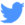 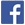 Zugehörige Informationen:EcoStruxure Augmented Operator Advisor